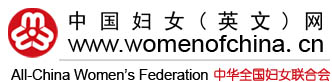 January 30, 2017November 30, 2016Sign in  RegisterNewsletter SubscriptionGive Your CommentsSearch..		Content		Editors' name		AuthorsFOLLOW US:    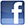 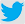 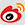 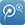 		Home 		News 		People 		Features 		Exclusives 		Opinion 		Culture 		Survey 		Publications 		Projects 		Photos 		Sources 		Special Coverage 		ACWF {section:20584}Features / Spotlight{listing:23703}Nishan Women's Forum Focuses on Gender Equality and Female EmpowermentNovember 22, 2016Comments(1)Share<script type="text/javascript" charset="utf-8" src="http://static.bshare.cn/b/buttonLite.js#style=-1&amp;uuid=2ddd3036-1080-4a31-a715-a180bd963380&amp;pophcol=1&amp;lang=zh"></script><script type="text/javascript" charset="utf-8" src="http://static.bshare.cn/b/bshareC0.js"></script>By Qilu WebEditor: Rong ChenSix global scholars attached great importance to the issue of women's efforts in sustainable development of all mankind during the Nishan Women's Forum on November 16.For the first time, this women's forum was held in the city of Qufu, east China's Shandong Province, which is known as the birthplace of Chinese ancient philosopher Confucius (551 BC – 479 BC).Under the theme of "Traditional Culture and Ecological Progress: Marching toward a Green and Simple Life," the forum was affiliated to the Nishan Forum on World Civilizations, which was initiated by Xu Jialu, former vice-director of the Executive Committee of the National People's Congress.The First Nishan Forum was held in September 2010, during which the Nishan Declaration of Harmony was issued, calling for dialogue and communication among civilizations.Xu vowed to continue organizing the Nishan Women's Forum whilst focusing on women's progress."Women's development has become a global issue highlighted through respecting and taking care of them," believed Xu."Children are encouraged to have the consciousness of gender equality, thus eradicating the roots of gender discrimination or violence in later life," suggested Xu."The sub-forum was set to make women's voices better heard and to stimulate attention around women's rights protection worldwide," said Liu Chuansheng, principal of Beijing Normal University and vice-chairperson of the organizing committee."Global women have contributed to overall global development," pointed out Hans d'Orville, assistant director-general of UNESCO. "To promote gender equality, women should have endowed equal rights with men, for example, in terms of education and employment.""Even though women have largely promoted global trade, they are less able to have decisive power in key issues compared to men," pointed out Mehri Madarshahi, president of the Melody for Dialogue among Civilizations Association. "Meanwhile, women are encouraged to contribute their efforts from various fields to advancing humans' sustainable development," she added."Only 29 percent of Indian women are able to have a job vocation, compared to those who live in remote areas having no consciousness of education, let alone work," reported another Indian scholar."The United Nations (UN) has aimed to transform the world we live in after issuing The 2030 Agenda for Sustainable Development, in which gender quality is highlighted as a significant issue among the 17 sustainable goals for the next 15 years," noted Lü Hailin, executive committee president of the UN's Women's International Forum."It is important to make groundbreaking and solid efforts in advancing women's development worldwide," noted Zhang Youyun, the forum host and director of the International Labor Organization."This forum has shed light upon women's responsibility in global sustainable development, which echoes with the statement of the Nishan Forum in promoting cultural diversification," commented Zhang Yinjun, executive president of the forum.(Source: iqilu.com/Translated and edited by Women of China)Please understand that womenofchina.cn,a non-profit, information-communication website, cannot reach every writer before using articles and images. For copyright issues, please contact us by emailing: website@womenofchina.cn. The articles published and opinions expressed on this website represent the opinions of writers and are not necessarily shared by womenofchina.cn.32.3KRelated storiesShaanxi Hosts Expo, Women's Forum on Crafts Made Famous Along 'Silk Road'2016-11-11Female Role-models Share Experiences at Motivational Women's Forum2016-11-092016 Global Gender Gap: World Economic Forum Report2016-10-30ACWF Launches Forum on Women's Poverty Alleviation2016-10-25Premier Li Keqiang Stresses Gender Equality and Children's Rights2016-11-19Comments1<div class="hn">Comment theme:<a href="/html/report/16114785-1.htm" target="top">Nishan Women's Forum Focuses on Gender Equality and Female Empowerment</a></div><tr><td id="Loca">Location：</td> <td><input type="text" name="address" value=""></td></tr><tr> <td colspan="2" class="submit"><input type="submit" value="Submit"></td> </tr><div class="hn">Comment theme:<a href="/html/report/16114785-1.htm" target="top">Nishan Women's Forum Focuses on Gender Equality and Female Empowerment</a></div><tr><td id="Loca">Location：</td> <td><input type="text" name="address" value=""></td></tr><tr> <td colspan="2" class="submit"><input type="submit" value="Submit"></td> </tr>{listing:23704}Related Storya href=''>More</aShaanxi Hosts Expo, Women's Forum on Crafts Made Famous Along 'Silk Road'Female Role-models Share Experiences at Motivational Women's Forum2016 Global Gender Gap: World Economic Forum ReportACWF Launches Forum on Women's Poverty AlleviationPremier Li Keqiang Stresses Gender Equality and Children's Rightsscript> var nullnone=document.getElementById('nullnone'); var RelatedStory=document.getElementById('RelatedStory').getElementsByTagName('span')[0]; if(RelatedStory.innerHTML=''){ nullnone.style.display='none' }else{ nullnone.style.display='block' } </script {section:20560}{section:20816}Online Dictionary{listing:23700}MagazinesMore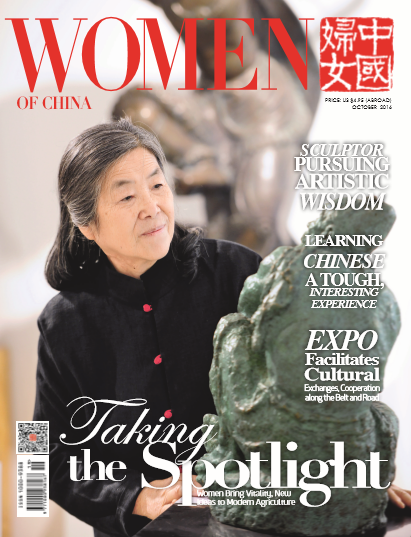 		October Issue, 2016		{listing:23701}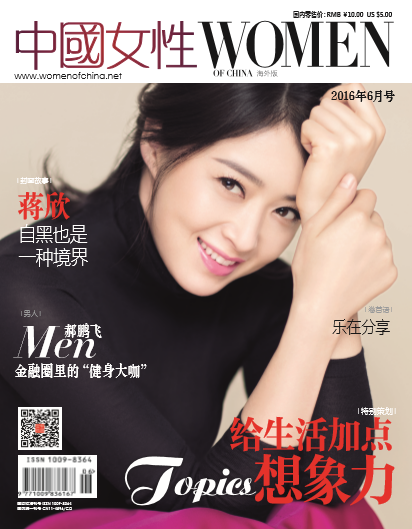 		June Issue 2016{section:20598}{section:20293}About Us  |  Contact Us  |  Site Map  |  Advertising with Us  |  Job Opportunities  |  Links  |  Copyright & Disclaimer    京ICP备10020604号Copyright 2005-2014 All rights reserved. Women's Foreign Language Publications of China.  Email: website@womenofchina.cn{section:20197}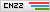 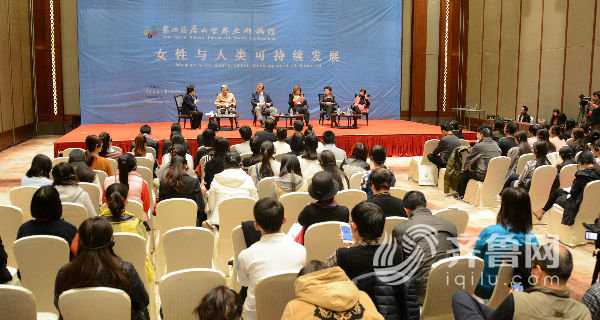 Attendees listen to scholars' dialogues at the Nishan Women's Forum focusing on women and sustainable development. [iqilu.com]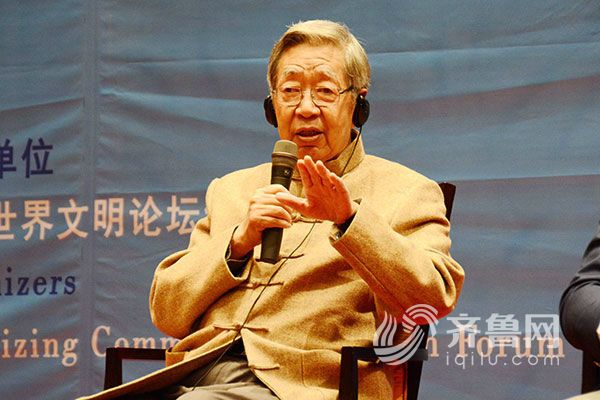 Xu Jialu speaks at the forum. [iqilu.com]Mehri Madarshahi speaks at the forum. [iqilu.com]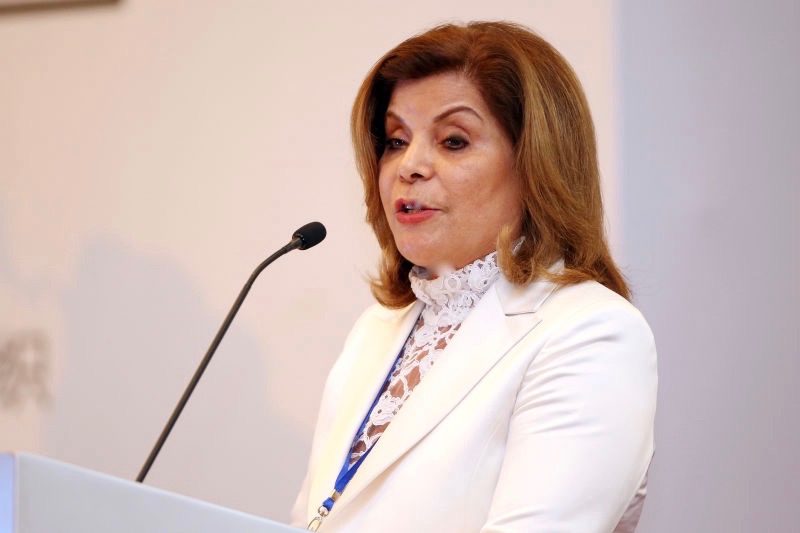 Xu Jialu speaks at the forum. [iqilu.com]Mehri Madarshahi speaks at the forum. [iqilu.com]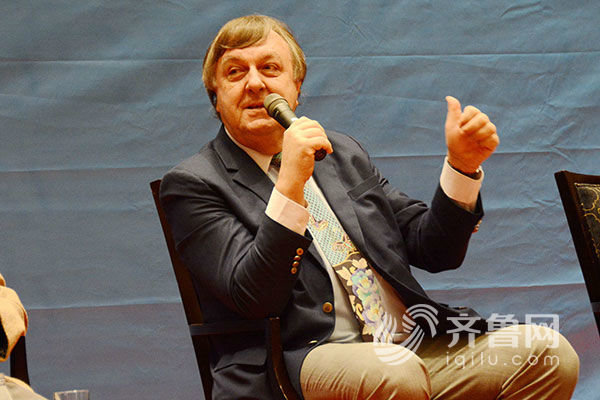 Hans d'Orville speaks at the forum. [iqilu.com]Verification code:   <a href="###" style="cursor:pointer" onClick="reloadVcode1();">&nbsp;&nbsp;If the code is not clear, please click here for a new code.</a>&nbsp;&nbsp;Messages that harass,abuse or threaten others;have obscene or otherwise objectionable content;have commercial or advertising content or links may be removed. Acquire a new identifying code &nbsp;(Note: Please put in the calculation results)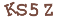 Verification code:   <a href="###" style="cursor:pointer" onClick="reloadVcode1();">&nbsp;&nbsp;If the code is not clear, please click here for a new code.</a>&nbsp;&nbsp;Messages that harass,abuse or threaten others;have obscene or otherwise objectionable content;have commercial or advertising content or links may be removed. Acquire a new identifying code &nbsp;(Note: Please put in the calculation results)Verification code:   <a href="###" style="cursor:pointer" onClick="reloadVcode1();">&nbsp;&nbsp;If the code is not clear, please click here for a new code.</a>&nbsp;&nbsp;Messages that harass,abuse or threaten others;have obscene or otherwise objectionable content;have commercial or advertising content or links may be removed. Acquire a new identifying code &nbsp;(Note: Please put in the calculation results)No commentVerification code:   <a href="###" style="cursor:pointer" onClick="reloadVcode1();">&nbsp;&nbsp;If the code is not clear, please click here for a new code.</a>&nbsp;&nbsp;Messages that harass,abuse or threaten others;have obscene or otherwise objectionable content;have commercial or advertising content or links may be removed. Acquire a new identifying code &nbsp;(Note: Please put in the calculation results)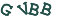 Verification code:   <a href="###" style="cursor:pointer" onClick="reloadVcode1();">&nbsp;&nbsp;If the code is not clear, please click here for a new code.</a>&nbsp;&nbsp;Messages that harass,abuse or threaten others;have obscene or otherwise objectionable content;have commercial or advertising content or links may be removed. Acquire a new identifying code &nbsp;(Note: Please put in the calculation results)Verification code:   <a href="###" style="cursor:pointer" onClick="reloadVcode1();">&nbsp;&nbsp;If the code is not clear, please click here for a new code.</a>&nbsp;&nbsp;Messages that harass,abuse or threaten others;have obscene or otherwise objectionable content;have commercial or advertising content or links may be removed. Acquire a new identifying code &nbsp;(Note: Please put in the calculation results)No commentNewsletterGender:Male FemaleCountry:E-mail:Gender:Male FemaleCountry:E-mail: